LNHS Band Boosters – Meeting Minutes – 1/11/24Call to order: 6:58pm by Amy McBride, PresidentAttendance: Christopher Brown, Band Director Board members: Vicki Reinemann, Bobbie Hesketh, Jen and Kevin Bower, Becca Carroll, Matt Leach, Emily Kokotovic, Amy McBride, Shannon Ryan, Sarah Mathias, Kristy KlingensmithOther participants:  1 parent & 1 studentThis meeting was held in the LNHS band room.Items of discussion included:Introduction of new positions: Amy McBride introduced prospective new board members Sarah Mathias as Assistant Treasurer and Kristy Klingensmith as future Fundraising Chair. Upcoming meeting schedule:  Future board meeting dates for the remainder of the school year finalized as;February 1st: Introduction/discussion of 2024-2025 budgetFebruary 29th: Mattress sale presentation. Need 100 parents in attendance to maximize $1000 gift. Following the presentation, a revision of by-laws and voting will take place. Sarah Mathias will be nominated for her upcoming board position as Assistant Treasurer and a nomination will need to be made for Secretary as a replacement for Amy Brandt. New budget for upcoming year to be finalized.April 11: New board to be announced. Presentation of the approved budget.May 2: Transition to new boardJuly 25: Commence booster meetings for 2024-2025 school year and resume regular monthly meetings in September.Voting:  Motioned to approve Booster meeting minutes from October 30th, November 2nd and December 12th. Minutes reviewed and approved.All-District clinic travel discussed. Matt Leach motions to approve Booster payment of hotel rooms for the participating students. Motion approved.Treasurer information: Current band finances presented. Bobbie Hesketh motions to add Sarah Matthias as Assistant Treasurer and to open a fifth bank account dedicated to Winterguard expenses. President Amy McBride seconds both motions and a unanimous vote is given to approve. Additionally, Mr. Brown will inquire with the office about billing school instrument rentals through the school system to streamline fee collection. Volunteer details: Vicki Reinemann discussed volunteer positions remaining until the end of the year. These include All-District travel chaperones, MPA chaperones for 4 buses, graduation concession stand, and end of year banquet sign-up for food. It is decided no parent participation is required for the mattress sale.Communications: Becca Carroll is continuing to update and streamline the band website. She is seeking pictures from London to be submitted for an online photo gallery. Will send out a social media blitz for upcoming mattress sale and volunteer opportunities, as needed. Winterguard: Shannon Ryan announced that show props were sold for $5000. Winterguard’s premiere contest will be February 3rd at Catawba Ridge. Students are welcome to attend and support. Also, Winterguard participants need to be accounted for with Mr. Brown regarding any scheduling overlap with upcoming band obligations.Uniforms: Jen Bower updated that we are still waiting on the dry cleaning invoice from December. Some remaining worn uniforms still need to be cleaned. 4 volunteers will be needed to help with uniform inventory since our return from London.  The purchase of new garment bags is also suggested. Efforts will be made to look into various options/pricing and this will be revisited at the next meeting. Concessions:  Kevin Bower is looking into appliances needed for the concession stand. Money has already been allocated by the board for these purchases.Band Director announcements: Mr. Brown says equipment will be returned tomorrow. The missing lot from London was found sitting at Heathrow airport. The board has interest in seeking a credit from the shipping company for this incident.Volunteers are needed on February 9th for maintenance of percussion equipment and music stands. This is a scheduled teacher workday and a sign-up genius will be sent out for parent and student volunteers.In closing, Mr. Brown emphasized the need for parents to remind their student about the importance of DAILY PRACTICE. The new marching season will begin late February/early March on Wednesdays.Meeting adjourned at 7:57pmNext meeting to be held: 2/1/2024 at 7pm  Minutes written by:  Emily Kokotovic, Board Vice President 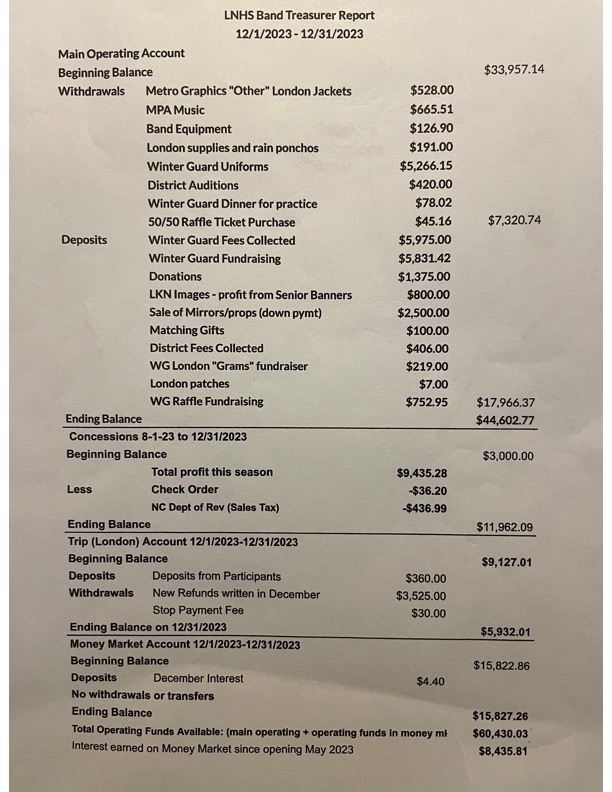 